LES NOMBRES (1-12) ET LES ANIMAUXActivité 1                                                                                                                                               5 pointsRépondez (με κλειστά βιβλία απαντήστε διαλέγοντας « σωστό » ή « λάθος ». Στη συνέχεια τα ανοίγετε, ελέγχετε τις απαντήσεις σας και βαθμολογείτε )Activité 2                                                                                                                  4 points Qu’est-ce que c’est ? Nicolas ne peut pas écrire correctement les noms des animaux. Aidez-le. (O Νικόλας δεν μπορεί να γράψει σωστά τα ονόματα των ζώων. Βοηθήστε τον.)                                                                               Activité 3                                                                                                                11 points     Vous aimez les mathématiques ? Trouvez les nombres. ( Σας αρέσουν τα μαθηματικά; Βρείτε τους αριθμούς. )Qu’est-ce que c’est ?VRAI                     (Σωστό)VRAI                     (Σωστό)FAUX(Λάθος)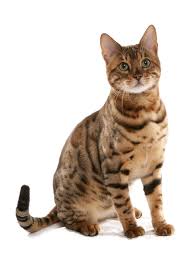 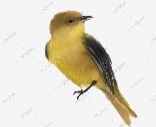 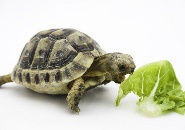 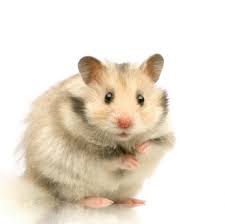 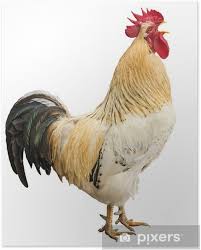 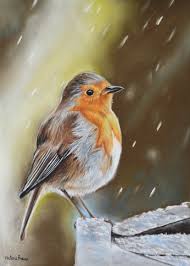 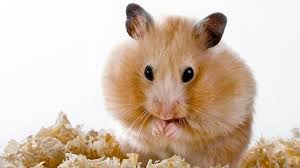 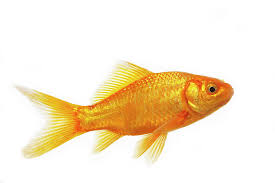 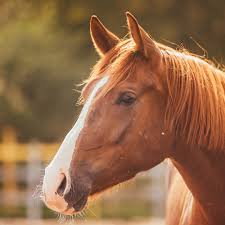 